Приглашаем Вас в Ершичский район Смоленской области для реализации на его территории своих идей и предложений. Предлагаем Вашему вниманию инвестиционную площадку «Сельхозтехника».Инвестиционная привлекательность заключаются в том, что район находится в выгодном географическом положении: близость к дорогам федерального значения, соседство с республикой Беларусь, незначительная удаленность от областного центра. Существует возможность для реализации производимой продукции в столице Российской Федерации. Прохождение по территории района нефтепровода (БТС-2) и наличие природного газа открывает для всех инвесторов возможность производства конкурентоспособной продукции с низкой себестоимостью. В настоящее время на территории Ершичского района работают предприятия по производству строительных материалов, древесного угля и топливных брикетов. ООО «Брянская мясная компания» реализует  инвестиционный проект по производству высокопродуктивного поголовья КРС мясных пород.Живописнейший ландшафт района, экология, водные источники и смешанные леса располагают к созданию санаторно-курортных зон для людей, ведущих активный и здоровый образ жизни. Приглашаем посетить наш район, мы открыты к сотрудничеству со всеми лицами, заинтересованными в развитии бизнеса на территории Ершичского района. 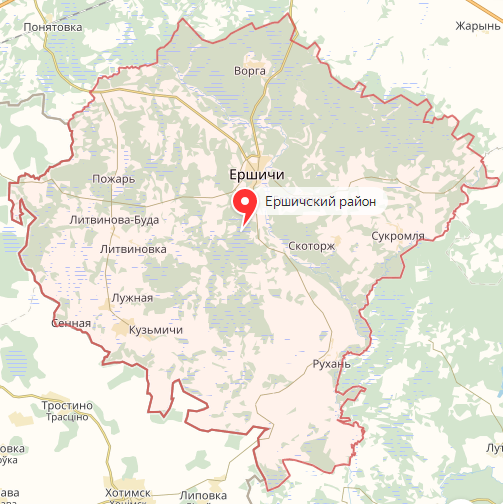 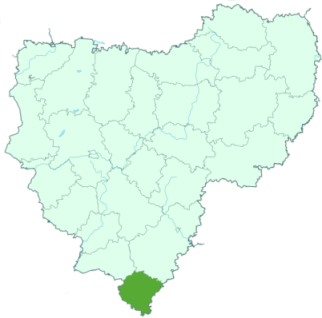 Инвестиционная площадка «Сельхозтехника»Инвестиционная площадка «Сельхозтехника»Инвестиционная площадка «Сельхозтехника»Инвестиционная площадка «Сельхозтехника»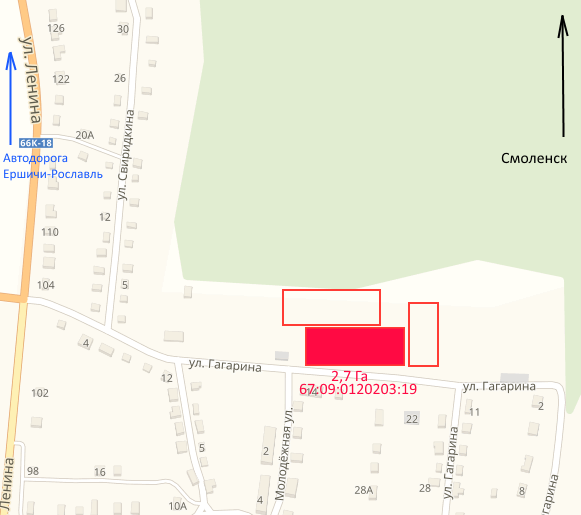 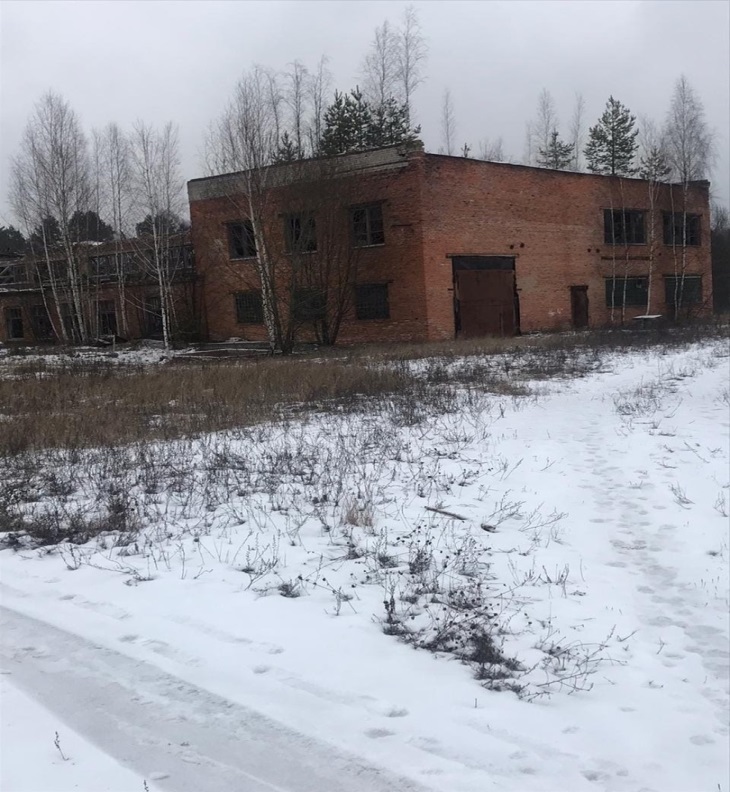 Месторасположение инвестиционной площадки 216580 Ершичский район, с. Ершичи, улица Гагарина 20.216580 Ершичский район, с. Ершичи, улица Гагарина 20.216580 Ершичский район, с. Ершичи, улица Гагарина 20.Категория земель и вид разрешенного использованияземли населенных пунктов, для производственной деятельностиземли населенных пунктов, для производственной деятельностиземли населенных пунктов, для производственной деятельностиОбщая площадь2,7 Га2,7 Га2,7 ГаФорма собственностичастнаячастнаячастнаяУсловия приобретения аренда/выкупАренда, продажаАренда, продажаАренда, продажаНаличие строений (площадь, этажность и высота потолков)Здание Разборо-сборочное отделение ЮМЗ-мастерская (Около362м2, высота 6м)Здание Разборо-сборочное отделение ЮМЗ-мастерская (Около362м2, высота 6м)Здание Разборо-сборочное отделение ЮМЗ-мастерская (Около362м2, высота 6м)Краткая характеристика инженерной инфраструктуры (в случае ее отсутствия – информация о возможности подключения)Газ- На расстоянии 0.5 км,  ДУ 219 газопровод высокого давления,Электроэнергия- 2.5 км до подстанции с.Ершичи 110/35/10,  1979 года, Существующая нагрузка по замерам 2.75МВаМощность по договорам на ТП находящихся на исполнении, МВт – 0.0197МВаВодоснабжение не подключено, артезианская скважина(Погружной насос 2.5 м.куб./час .).,Водоотведение - Имеется возможность создания локальной канализации.Газ- На расстоянии 0.5 км,  ДУ 219 газопровод высокого давления,Электроэнергия- 2.5 км до подстанции с.Ершичи 110/35/10,  1979 года, Существующая нагрузка по замерам 2.75МВаМощность по договорам на ТП находящихся на исполнении, МВт – 0.0197МВаВодоснабжение не подключено, артезианская скважина(Погружной насос 2.5 м.куб./час .).,Водоотведение - Имеется возможность создания локальной канализации.Газ- На расстоянии 0.5 км,  ДУ 219 газопровод высокого давления,Электроэнергия- 2.5 км до подстанции с.Ершичи 110/35/10,  1979 года, Существующая нагрузка по замерам 2.75МВаМощность по договорам на ТП находящихся на исполнении, МВт – 0.0197МВаВодоснабжение не подключено, артезианская скважина(Погружной насос 2.5 м.куб./час .).,Водоотведение - Имеется возможность создания локальной канализации.Транспортная доступность (наличие жд ветки, прилегание автомобильной дороги, наличие и покрытие подъездной автомобильной дороги)Рославль – Ершичи 66К-18- (0.3 км)Двухполосные, асфальтовые дороги, без ограничения, доступные для движения в любой сезон.Ближайшая железнодорожная станция находится в г.Рославль (30км) находящаяся на линии Московской железной дороги Смоленск-Брянск.Станция Понятовка на железнодорожной линии Смоленск - Кричев (27.5 км).Двухполосная асфальтовая автодорога примыкает к объекту, на участке асфальтовые площадкиРославль – Ершичи 66К-18- (0.3 км)Двухполосные, асфальтовые дороги, без ограничения, доступные для движения в любой сезон.Ближайшая железнодорожная станция находится в г.Рославль (30км) находящаяся на линии Московской железной дороги Смоленск-Брянск.Станция Понятовка на железнодорожной линии Смоленск - Кричев (27.5 км).Двухполосная асфальтовая автодорога примыкает к объекту, на участке асфальтовые площадкиРославль – Ершичи 66К-18- (0.3 км)Двухполосные, асфальтовые дороги, без ограничения, доступные для движения в любой сезон.Ближайшая железнодорожная станция находится в г.Рославль (30км) находящаяся на линии Московской железной дороги Смоленск-Брянск.Станция Понятовка на железнодорожной линии Смоленск - Кричев (27.5 км).Двухполосная асфальтовая автодорога примыкает к объекту, на участке асфальтовые площадкиДополнительные сведенияДоступны все сотовые операторы, возможно подключение стационарного телефона, интернетаДоступны все сотовые операторы, возможно подключение стационарного телефона, интернетаДоступны все сотовые операторы, возможно подключение стационарного телефона, интернетаФормы поддержки инвестиционной деятельностинетнетнетКонтактные данные координатора проектаФИОФИОАдиян Даниэл ВладимировичКонтактные данные координатора проектаТелефонТелефон8-(48155) 2-17-41, +7 910 784 5454, Контактные данные координатора проектаE-mail:E-mail:kds1770@yandex.ru  Контактные данные координатора проектаЭл. адрес сайта (при наличии)Эл. адрес сайта (при наличии)http://ershichadm.smolinvest.ru/